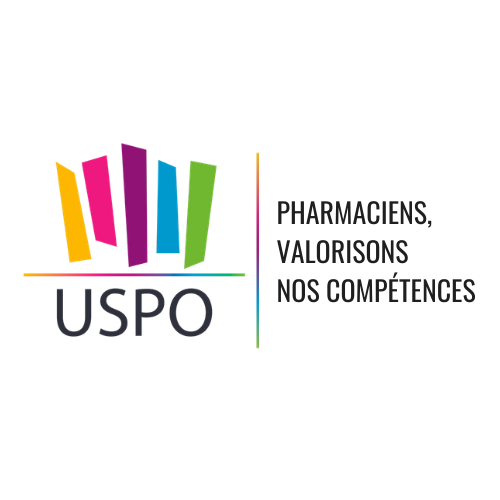 Test used : ………………………………………………….Batch number : …………………………………………….Expiration date : ……………………………………………Result reportTest date : …………………………………………………………………..……….Patient’s name : …………………………………………………………………….Date of birth : ………………………………………………………………………..Health number : ……………………………………………………………………..Postal code : …………………………………………………………………………Phone number : ……………………………………………………………………..Mr/MrsToday, you underwent an antigenic test for covid-19.Depending on the result, please refer to the indications below.THE RESULT IS NEGATIVE : You have probably not been exposed to SARS-CoV-2.THE RESULT IS POSITIVE You must complete a self-isolated period to break the chain of infectionYou have symptoms: you must complete a 7-days isolation period. Your isolation period includes the day your symptoms started after the appearance of the first symptoms.You have no symptom: you must complete a 7-days isolation period. Your isolation period includes the day your test was taken. Whatever the result of my antigenic test, I must observe the key behaviours  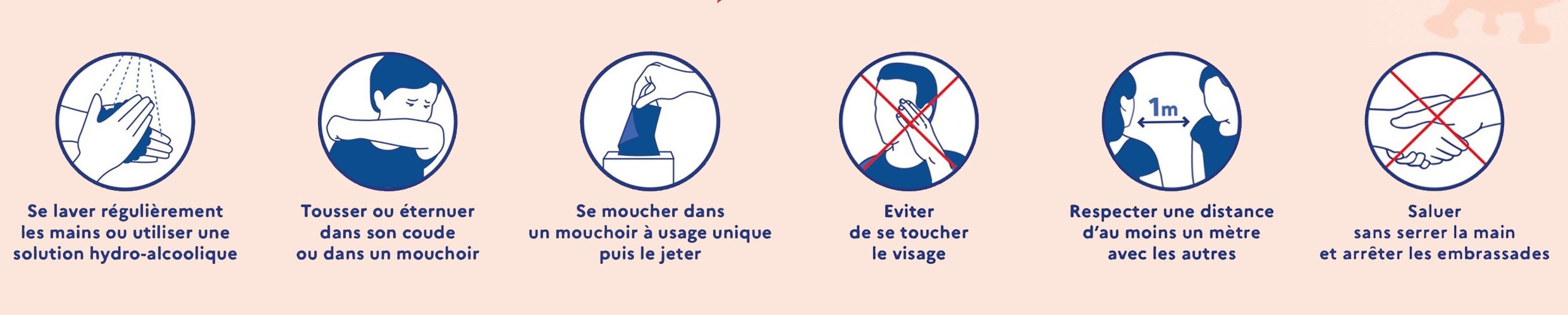 